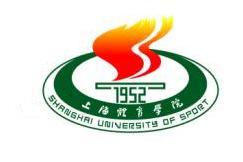 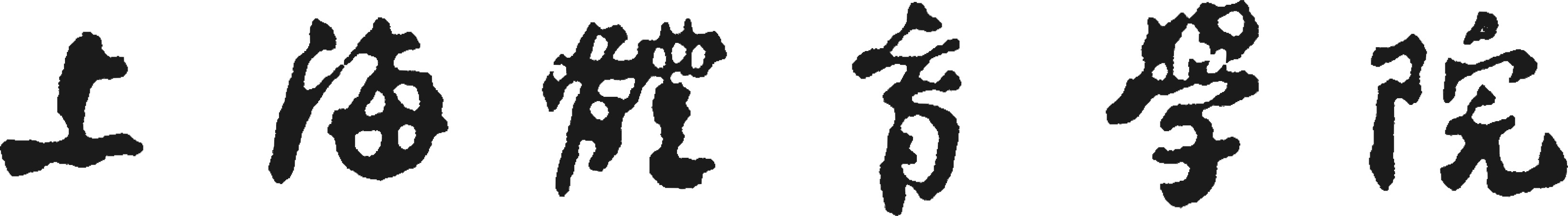 研究生学位论文评阅书上海体育学院研究生处制学位论文专家评阅意见论文题目作者姓名学位类别□博士学位□硕士学位□专业学位学科（专业、领域）评阅意见（包括论文选题的理论意义和应用价值；文献资料的掌握；论文取得的成果及水平；写作规范化、逻辑性等。还须明确指出论文中存在的问题和不足之处。可另附页）评阅意见（包括论文选题的理论意义和应用价值；文献资料的掌握；论文取得的成果及水平；写作规范化、逻辑性等。还须明确指出论文中存在的问题和不足之处。可另附页）评阅意见（包括论文选题的理论意义和应用价值；文献资料的掌握；论文取得的成果及水平；写作规范化、逻辑性等。还须明确指出论文中存在的问题和不足之处。可另附页）评阅意见（包括论文选题的理论意义和应用价值；文献资料的掌握；论文取得的成果及水平；写作规范化、逻辑性等。还须明确指出论文中存在的问题和不足之处。可另附页）评阅意见（包括论文选题的理论意义和应用价值；文献资料的掌握；论文取得的成果及水平；写作规范化、逻辑性等。还须明确指出论文中存在的问题和不足之处。可另附页）评阅意见（包括论文选题的理论意义和应用价值；文献资料的掌握；论文取得的成果及水平；写作规范化、逻辑性等。还须明确指出论文中存在的问题和不足之处。可另附页）评阅意见（包括论文选题的理论意义和应用价值；文献资料的掌握；论文取得的成果及水平；写作规范化、逻辑性等。还须明确指出论文中存在的问题和不足之处。可另附页）评阅意见（包括论文选题的理论意义和应用价值；文献资料的掌握；论文取得的成果及水平；写作规范化、逻辑性等。还须明确指出论文中存在的问题和不足之处。可另附页）评阅意见（包括论文选题的理论意义和应用价值；文献资料的掌握；论文取得的成果及水平；写作规范化、逻辑性等。还须明确指出论文中存在的问题和不足之处。可另附页）论文总体评价（请在相应栏内打“√”）论文总体评价（请在相应栏内打“√”）论文总体评价（请在相应栏内打“√”）□ 优秀□ 优秀□ 良好□ 良好□ 中□ 差是否同意组织学位论文答辩（请在相应栏内打“√”）是否同意组织学位论文答辩（请在相应栏内打“√”）是否同意组织学位论文答辩（请在相应栏内打“√”）□ 同意答辩□ 同意答辩□ 同意答辩□ 同意答辩□ 不同意答辩□ 不同意答辩评阅人签名工作单位工作单位专业技术职务评阅日期评阅日期是否博导□是□否□否联系地址联系地址邮政编码电    话电    话E— mail